救命講習等の電子申請入力方法①最初の画面です。（消防局ホームページからリンクしています）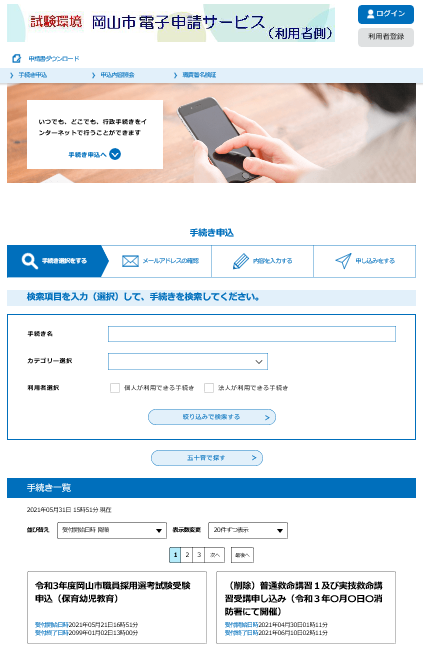 ②ログイン方法です。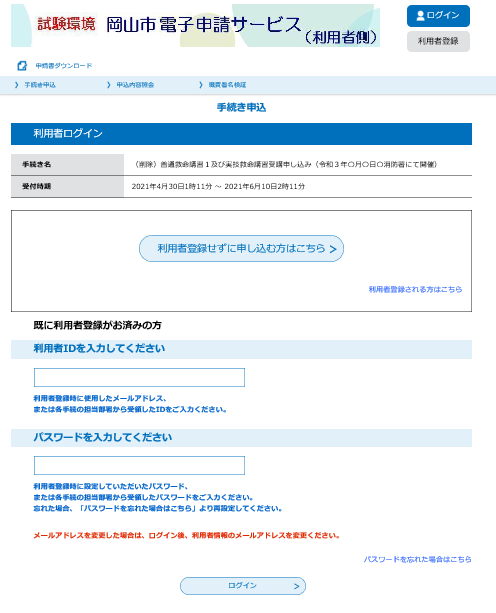 ③画面の内容をよく確認して下さい。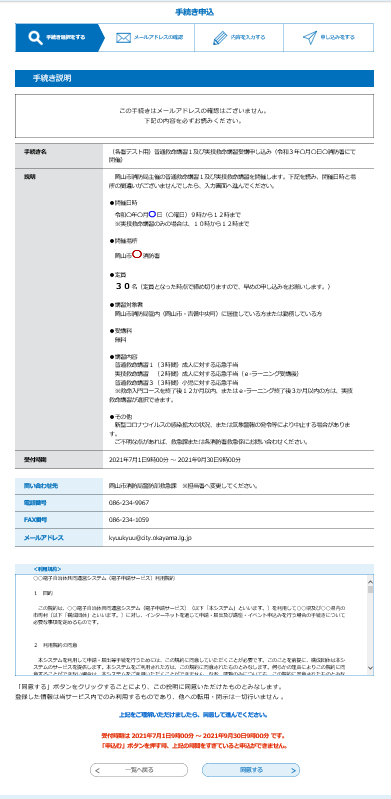 ④入力フォームへ入力して下さい。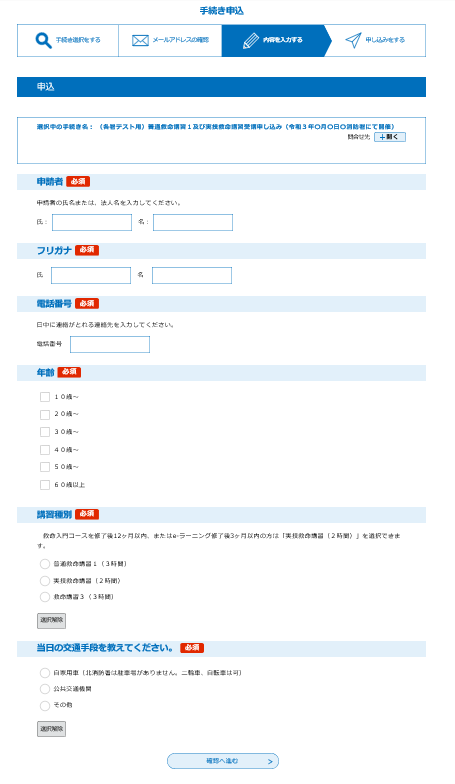 ⑤申込確認画面です。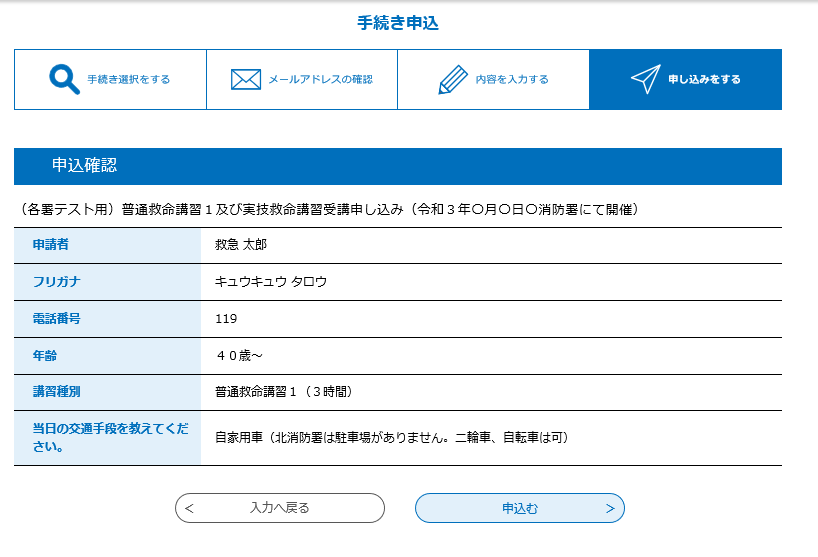 ⑥申込完了です。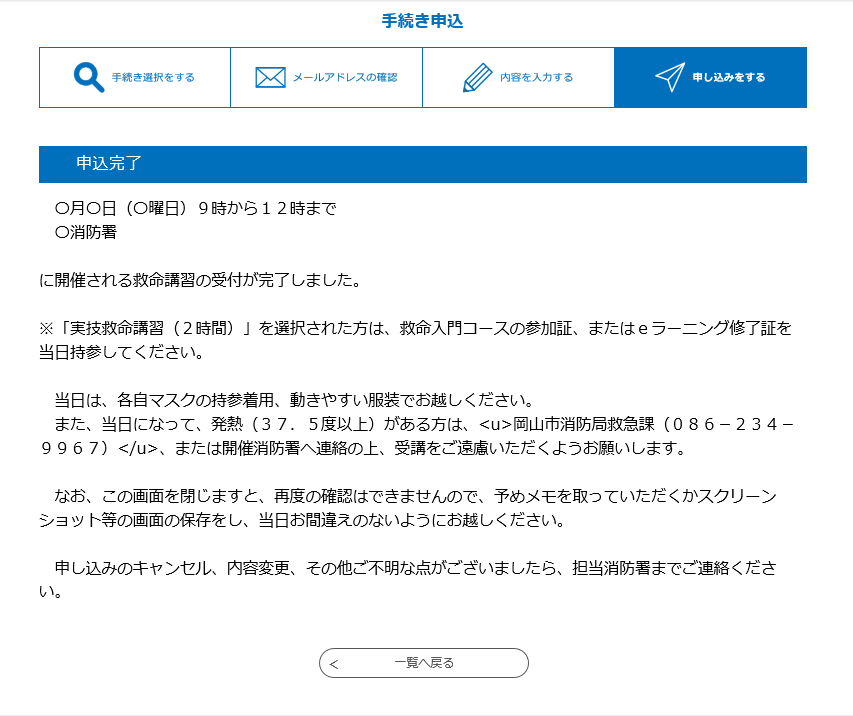 お申し込みありがとうございました。当日は、お間違えのないよう開催場所へお越し下さい。キャンセル等がございましたら、担当の消防署までご連絡下さい。